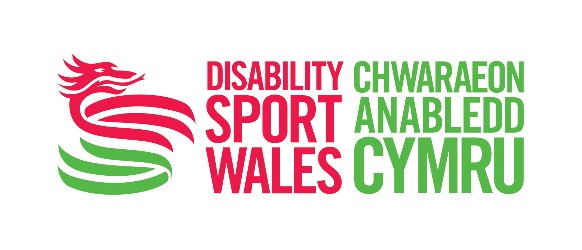 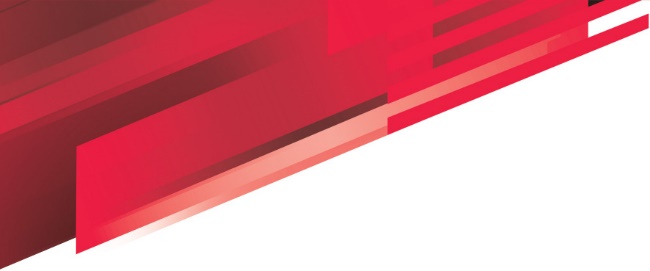 Gwobrau Chwaraeon Anabledd Cymru 2020Ffurflen Enwebu Gwobr Cyflawniad Oes Jim Munkley Anfonwch y ffurflen wedi’i llenwi i awardsnominations@disabilitysportwales.comManylion yr EnwebaiManylion yr Enwebwr Yr adran nesaf yw eich cyfle chi i egluro pam eich bod yn teimlo bod y person sydd wedi’i enwebu’n deilwng o wobr Cyflawniad Oes Jim Munkley. Efallai yr hoffech gynnwys manylion am pryd mae wedi ysbrydoli eraill, gwneud gwahaniaeth, neu fynd yr ail filltir yn ei rôl.Cyflawniadau  Effaith Gwybodaeth Ategol Ychwanegol Datganiad    Cofiwch lenwi'r holl feysydd gofynnol ar gyfer y categori enwebu rydych chi wedi’i ddewis. Dim ond ceisiadau cyflawn fydd yn cael eu hystyried. Bydd pob enwebiad yn mynd drwy broses llunio rhestr fer. Bydd yr enwebiadau ar y rhestr fer yn cael eu hystyried gan banel Gwobrau Chwaraeon Anabledd Cymru. Bydd y rhai sy'n cyrraedd y rownd derfynol yn cael eu dewis gan banel Gwobrau Chwaraeon Anabledd Cymru ac yn cael gwybodaeth am pryd a sut bydd enillwyr pob categori yn cael eu cyhoeddi yn ein seremoni wobrwyo rithwir ddydd Gwener 22ain Ionawr 2021.Anfonwch eich ffurflen enwebu wedi'i llenwi i awardsnominations@disabilitysportwales.com neu i Chwaraeon Anabledd Cymru, Canolfan Genedlaethol Chwaraeon Cymru, Gerddi Sophia, Caerdydd CF11 9SW.Telerau ac amodau llawn a disgrifiadau categori ar gael yn www.disabilitysportwales.comEnw Llawn Enw Llawn Cyfeiriad Cyfeiriad Cod PostRhif Cyswllt   Rhif Cyswllt   Rhif Cyswllt   Cyfeiriad E-bost Cyfeiriad E-bost Dyddiad Geni        Camp(au)Clwb neu Sefydliad       Rôl Bresennol (os yw’n berthnasol)Rôl Bresennol (os yw’n berthnasol)Rôl Bresennol (os yw’n berthnasol)Nifer y blynyddoedd yn weithredol fel hyfforddwr / gwirfoddolwr / arweinydd (os yw’n berthnasol)?Nifer y blynyddoedd yn weithredol fel hyfforddwr / gwirfoddolwr / arweinydd (os yw’n berthnasol)?Nifer y blynyddoedd yn weithredol fel hyfforddwr / gwirfoddolwr / arweinydd (os yw’n berthnasol)?Nifer y blynyddoedd yn weithredol fel hyfforddwr / gwirfoddolwr / arweinydd (os yw’n berthnasol)?Nifer y blynyddoedd yn weithredol fel hyfforddwr / gwirfoddolwr / arweinydd (os yw’n berthnasol)?Nifer y blynyddoedd yn weithredol fel hyfforddwr / gwirfoddolwr / arweinydd (os yw’n berthnasol)?Nifer y blynyddoedd yn weithredol fel hyfforddwr / gwirfoddolwr / arweinydd (os yw’n berthnasol)?Nifer y blynyddoedd yn weithredol fel hyfforddwr / gwirfoddolwr / arweinydd (os yw’n berthnasol)?Lefel yr athletwyr a hyfforddir (os yn enwebu hyfforddwr) e.e. ysgol, cymuned, rhanbarthol, rhyngwladol.Lefel yr athletwyr a hyfforddir (os yn enwebu hyfforddwr) e.e. ysgol, cymuned, rhanbarthol, rhyngwladol.Lefel yr athletwyr a hyfforddir (os yn enwebu hyfforddwr) e.e. ysgol, cymuned, rhanbarthol, rhyngwladol.Lefel yr athletwyr a hyfforddir (os yn enwebu hyfforddwr) e.e. ysgol, cymuned, rhanbarthol, rhyngwladol.Lefel yr athletwyr a hyfforddir (os yn enwebu hyfforddwr) e.e. ysgol, cymuned, rhanbarthol, rhyngwladol.Unrhyw wobrau / cydnabyddiaeth a dderbyniwyd yn ystod ‘gyrfa’ yr unigolyn mewn chwaraeon. Rhowch fanylion.Unrhyw wobrau / cydnabyddiaeth a dderbyniwyd yn ystod ‘gyrfa’ yr unigolyn mewn chwaraeon. Rhowch fanylion.Unrhyw wobrau / cydnabyddiaeth a dderbyniwyd yn ystod ‘gyrfa’ yr unigolyn mewn chwaraeon. Rhowch fanylion.Enw Llawn Enw Llawn Cyfeiriad Cyfeiriad Cod PostRhif Cyswllt   Cyfeiriad E-bostCyfeiriad E-bostPerthynas i’r Enwebai   Perthynas i’r Enwebai   Mewn 100 i 400 gair manylwch ar gyflawniadau allweddol yr enwebai gan fanylu ar sut mae wedi cyfrannu at chwaraeon (anabledd) yng Nghymru. Sylwer: Rhestrwch gyflawniadau’r enwebai. Gallwch ddefnyddio pwyntiau bwled, a dylid cynnwys ffeithiau a ffigurau os yw hynny’n bosib.Mewn 100 i 400 gair dywedwch wrthym pa effaith mae’r enwebai wedi’i chael ar chwaraeon anabledd yng Nghymru, naill ai drwy hyfforddi, gweinyddu, perfformio neu wirfoddoli. Cewch ddefnyddio’r gofod yma i ddweud wrthym mewn dim mwy na 400 gair pam ddylai’r unigolyn hwn ennill gwobr Cyflawniad Oes Jim Munkley. Rwyf yn cadarnhau bod y manylion sydd wedi’u rhoi yn yr enwebiad hwn yn fanwl gywir. Rwyf yn cadarnhau bod y manylion sydd wedi’u rhoi yn yr enwebiad hwn yn fanwl gywir. Rwyf yn cadarnhau bod y manylion sydd wedi’u rhoi yn yr enwebiad hwn yn fanwl gywir. Rwyf yn cadarnhau bod y manylion sydd wedi’u rhoi yn yr enwebiad hwn yn fanwl gywir. Rwyf yn cadarnhau bod y manylion sydd wedi’u rhoi yn yr enwebiad hwn yn fanwl gywir. Enw  DyddiadOs yw’r enwebai dan 18 oed mae angen caniatâd rhiant Os yw’r enwebai dan 18 oed mae angen caniatâd rhiant Os yw’r enwebai dan 18 oed mae angen caniatâd rhiant Os yw’r enwebai dan 18 oed mae angen caniatâd rhiant Os yw’r enwebai dan 18 oed mae angen caniatâd rhiant Enw Rhiant neu WarcheidwadEnw Rhiant neu WarcheidwadLlofnod   DyddiadEnw Cyswllt   Enw Cyswllt   